Unit 12: Inverse functionsI. Given the function:Indicate in the table a few key values for (x,y).Plot the function on the axes below. Table Method: Fill in the table below based on the table you filled for f(x). Mark these points on the graph.Graph Method: Graph the line y=x  as dotted line.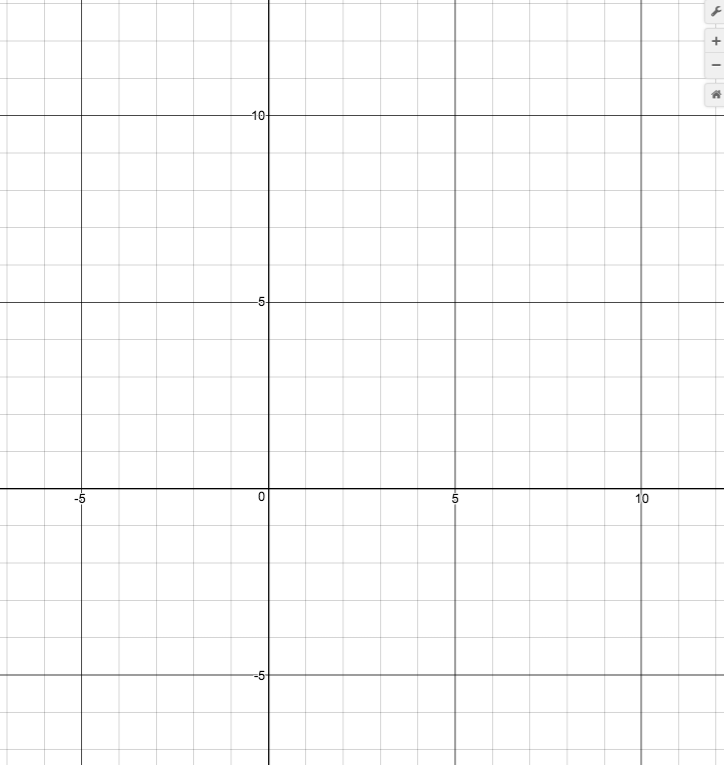 Algebraic methodUsing swapping   x  y method, find the formula for the inverse function.(in)(out)(in)(out)